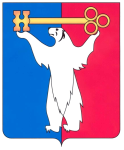 РОССИЙСКАЯ ФЕДЕРАЦИЯКРАСНОЯРСКИЙ КРАЙНОРИЛЬСКИЙ ГОРОДСКОЙ СОВЕТ ДЕПУТАТОВР Е Ш Е Н И ЕО внесении изменений в решение Городского Совета от 25.04.2000 № 458«О гербе муниципального образования город Норильск»В соответствии со статьей 28 Устава муниципального образования город Норильск, Городской СоветРЕШИЛ:1. Внести в Положение о гербе муниципального образования город Норильск, утвержденное решением Городского Совета от 25.04.2000 № 458 (далее - Положение), следующие изменения:1.1. Пункт 2.1 Положения изложить в следующей редакции:«2.1. Изображение герба помещается:- на фасадах зданий и вывесках органов местного самоуправления муниципального образования город Норильск (далее - органов местного самоуправления);- в залах заседаний органов местного самоуправления, служебных кабинетах руководителей органов местного самоуправления; - на печатях и бланках органов местного самоуправления; - на официальных печатных изданиях органов местного самоуправления, официальном сайте муниципального образования город Норильск;- на указателях при въезде на территорию муниципального образования город Норильск.». 1.2. Пункт 2.2 Положения изложить в следующей редакции:«2.2. Допускается использование изображения герба:- на наградах и документах, удостоверяющих присвоение наград, устанавливаемых Городским Советом;- на служебных удостоверениях депутатов и помощников депутатов Городского Совета, лиц, замещающих муниципальные должности, муниципальных служащих органов местного самоуправления;- в служебных кабинетах руководителей структурных подразделений органов местного самоуправления; - в оформлении официальных и культурно-массовых мероприятий, проводимых органами местного самоуправления и их структурными подразделениями, в том числе: на общественном транспорте, улицах, витринах, стендах, транспарантах и т.д.;- на конвертах, открытках, приглашениях, календарях и другой полиграфической продукции, выпускаемой по заказу органов местного самоуправления;- на печатных и иных изданиях информационного, научного, справочного, познавательного, краеведческого, географического и сувенирного характера, выпускаемых по заказу органов местного самоуправления;- на памятных и юбилейных медалях, знаках, значках, вымпелах и сувенирной продукции, выпускаемых по заказу органов местного самоуправления;- на объектах недвижимого имущества и транспортных средствах, находящихся в муниципальной собственности города Норильска.».2. Контроль исполнения решения возложить на председателя комиссии Городского Совета по законности и местному самоуправлению Соломаху Л.А.3. Решение вступает в силу через десять дней со дня опубликования в газете «Заполярная правда».« 31 » марта 2015 года№ 23/4-502Глава города НорильскаО.Г. Курилов